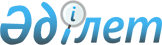 Бірлік ауылдық округіне қарасты Бірлік ауылына карантин режимін енгізе отырып карантин аймағының ветеринариялық режимін белгілеу туралыЖамбыл облысы Шу ауданы Бірлік ауылдық округі әкімінің 2017 жылғы 18 мамырдағы № 15 шешімі. Жамбыл облысы Әділет департаментінде 2017 жылғы 22 маусымда № 3473 болып тіркелді
      РҚАО-ның ескертпесі.

      Құжаттың мәтінінде түпнұсқаның пунктуациясы мен орфографиясы сақталған.
      "Қазақстан Республикасындағы жергілікті мемлекеттік басқару және өзін-өзі басқару туралы" Қазақстан Республикасының 2001 жылғы 23 қаңтардағы Заңының 35-бабына, "Ветеринария туралы" Қазақстан Республикасының 2002 жылғы 10 шілдедегі Заңының 10-1 бабының 7) тармақшасына және Шу ауданының бас мемлекеттік ветеринариялық-санитариялық инспекторының 2017 жылғы 18 сәуірдегі № 103 ұсынысы негізінде, ауылдық округ әкімі ШЕШІМ ҚАБЫЛДАДЫ:
      1. Мүйізді ірі қара малының арасынан қарасан ауруы анықталуына байланысты, Бірлік ауылдық округіне қарасты Бірлік ауылына карантин режимін енгізе отырып, карантин аймағының ветеринариялық режим белгіленсін.
      2. Осы шешімнің орындалуын бақылау Бірлік ауылдық округі әкімі аппаратының бас маманы Құстүтінова Гүлназ Ердаулетқызына жүктелсін.
      3. Осы шешім әділет органдарында мемлекеттік тіркелген күннен бастап күшіне енеді және оның алғашқы ресми жарияланған күнінен кейін күнтізбелік он күн өткен соң қолданысқа енгізіледі.
      Шу ауданы Бірлік ауылдық округі әкімінің 2017 жылғы 18 мамырдағы "Бірлік ауылдық округіне қарасты Бірлік ауылына карантин режимін енгізе отырып карантин аймағының ветеринариялық режимін белгілеу туралы" № 15 шешіміне келісім парағы
      "КЕЛІСІЛДІ"
      "Жамбыл облысы Ішкі істер
      департаментінің Шу аудандық
      Ішкі істер бөлімі" мемлекеттік
      Мекемесі
      Басшы Ш. Жапабааев
      18.05.2017 жыл
      Қазақстан Республикасы
      Ауыл шаруашылығы министрлігі
      ветеринариялық бақылау және
      қадағалау комитетінің Шу аудандық
      аумақтық инспекциясы мемлекеттік
      мекемесі
      Басшы С. Таңсықов
      18.05.2017 жыл
      Қазақстан Республикасы
      тұтынушылардың құқықтарын қорғау
      агенттігінің Жамбыл облысы тұтынушылардың
      құқықтарын қорғау департаментінің
      "Шу ауданы бойынша тұтынушылар
      құқығын қорғау басқармасы" мемлекеттік
      мекемесі
      Басшы М. Болотин
      18.05.2017 жыл
					© 2012. Қазақстан Республикасы Әділет министрлігінің «Қазақстан Республикасының Заңнама және құқықтық ақпарат институты» ШЖҚ РМК
				
      Округ әкімі

 Б. Төлендиев
